السيرة الذاتية  والعلمية :                                          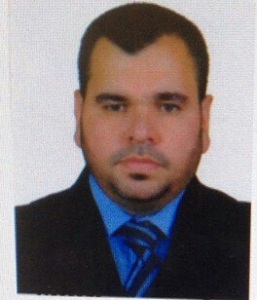 الاسم: ياسر شكر محمود عبدالله المولىمحل وتاريخ الولادة:    العراق /الموصل 1974عنوان السكن الحالي:    أربيل /كلاوز البريد الالكتروني:       yaseralmola90@yahoo.com                                 رقم الهاتف :009647701626885   الدرجة العلمية:      مدرس مساعدتاريخ التعيين في وزارة التعليم العالي    :14 /9/2003الشهادات العلمية : 1- بكلوريوس هندسة ميكانيكية /جامعة الموصل 19962- الماجستير :هندسة ميكانيكية /جامعة الموصل /2008 المهام الإدارية والعلمية 1-مسئول صيانة الاليات من 2003 ولغاية 20062- مجاز دراسيا من تاريخ 2006 ولغاية 20083-تدريسي في كلية الهندسة قسم الميكانيك من 2008 ولحد الانالمؤتمرات والدورات :1-دورة الإدارة والقيادة مركز افاق للتنمية البشرية 20072-دورة أنماط التفكير الإبداعي مركز افاق للتنمية البشرية 20083-دورة الهندسة القيادية مركز افاق للتنمية البشرية 20084-دورة قبعات التفكير مركزافاق للتنمية البشرية 20095-دورة التخطيط الستراتيجي مركز افاق للتنمية البشرية 20106-دورة الاتصال الفعال مركز افاق للتنمية البشرية 2010